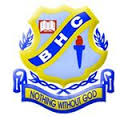 Blue Hills CollegeYear 8 Assessment Calendar 2023Term 1 Blue Hills CollegeYear 8 Assessment Calendar 2023Term 2 Blue Hills CollegeYear 8 Assessment Calendar 2023Term 3Blue Hills CollegeYear 8 Assessment Calendar 2023Term 4MondayTuesdayWednesdayThursdayFridayWeek 4Week 5Week 6Week 713-17 MarchWeek 820-24MarchY7/8 CampY7/8 CampY7/8 CampWeek 927-31 MarchWeek 103-6 AprilMondayTuesdayWednesdayThursdayFridayWeek 126-28 AprilWeek 21-5 MayWeek 38-12 MayWeek 415-19 MayWeek 522-26 MayWeek 629 May – 2 JuneWeek 75-9 JuneWeek 813-16 JuneKing’s BirthdayWeek 919-23 JuneWeek 1026-30 JuneMondayTuesdayWednesdayThursdayFridayWeek 414-18 AugustWeek 521-25 AugustWeek 628 Aug – 1 SeptWeek 74-8 SeptemberWeek 811-15 SeptemberWeek 918-22 SeptemberMondayTuesdayWednesdayThursdayFridayWeek 19-13 OctoberWeek 216-20 OctoberWeek 323-27 OctoberWeek 430 Oct – 3 NovWeek 56-10 NovemberWeek 613-17 November7-10 Assessment Free7-10 Assessment Free7-10 Assessment Free7-10 Assessment Free7-10 Assessment FreeWeek 75-9 June7-10 Final Examinations7-10 Final Examinations7-10 Final Examinations7-10 Final Examinations7-10 Final ExaminationsWeek 827 Nov – 1 DecWeek 94-8 December